CURRICULUM VITAE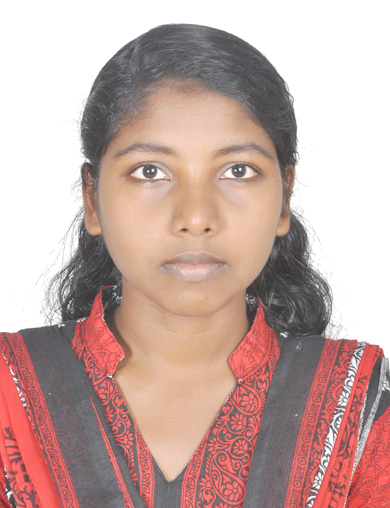 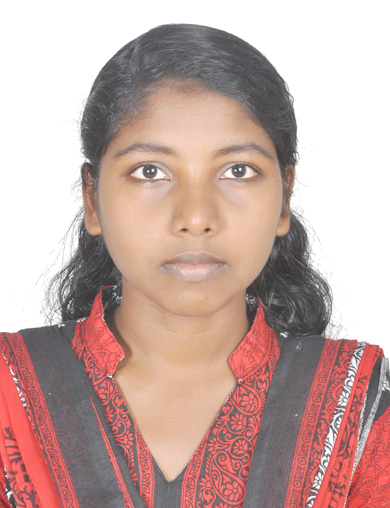 CHINNU PRAKASH                                                                                      PARAPPARAMBIL (H)                                                                          S. PURAM P.O. KURICHY          KOTTAYAM, 686532Chinnu1994prakash@gmail.comMob: 9048952054                                                                                                  JOB OBJECTIVE	I would like to work as a good Health Information professional, who is sincere and truthful to the job. I’ll utilize the maximum of my experience and skills for the development and progress of the organization.EDUCATIONAL QUALIFICATIONWORK EXPERIENCE10 days training experience on St. Thomas Hospital Chethipuzha20 days training experience on Lisie Hospital, Ernakulum30 days training experience on RCC Thiruvananthapuram and W&C hospital ThycaudTwo months project in General Hospital ChanganacherrySPECIALISATIONMaster of Applied Science in Medical DocumentationINTERESTS AND ACHIEVEMENTSI participated in a national seminar HIM INDIA INFO 2015 on 4&5 of December organized by Krishna Institute of Medical Science Ltd.                                                                                                Did project work on the topic” Major lifestyle Diseases and the quality of lifestyle disease case records in General hospital Changanacherry” at General hospital Changanacherry. PERSONAL OBJECTIVES I utilize my whole potentials and skills to successfully do my career.STRENGTHSExcellent communication skillsAbility to work with a teamPositive approach towards all professional situationsAbility to handle the responsibilities of finishing assignments within a deadlineExcellent leadership skillREFERENCEMiss. Suma V. MadhavanHead of the department of Medical DocumentationSchool of Medical Education, Gandhinagar Email:sumavmadhav.docum@gmail.comPERSONAL DATAName		:          CHINNU PRAKASHSex		:          FemaleDOB		:          23/05/1994Marital status	:          single Contact no.	:          9048952054Email id 	:          chinnu1994prakash@gmail.comDECLARATIONI hereby declare that the above facts and informations provided above are true and authentic to the best way of my knowledge and belief.                                                                                                         Thank youCOURSESCHOOL/COLLEGEYEARBOARD/UNIVERSITYPERCENTAGE Master of  applied science  in Medical Documentation School of Medical Education, Gandhinagar Kottayam2015-2017MG university       66%B.Sc. zoology model 2 aquacultureGovernment college, kottayam, Nattakom2012-2015MG university        75%PLUS TWOA.V.H.S.S. Kurichy2009-2011HSE board         74%SSLCA.V.H.S.S. Kurichy2009SSLC         79%